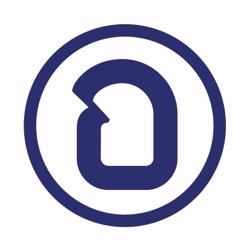 แบบขออนุญาตพักการดำเนินงานโครงการพิเศษฯสาขาวิชาออกแบบกราฟิกและอินโฟร์คณะมนุษยศาสตร์และสังคมศาสตร์มหาวิทยาลัยราชภัฏบ้านสมเด็จเจ้าพระยาวันที่........เดือน.....................พ.ศ. ................ข้าพเจ้า (นาย/นางสาว) ........................................................................... รหัสนักศึกษา.....................................มือถือ.........................................................อีเมล..................................................................................................ขออนุญาตพักการดำเนินงานโครงการพิเศษออกแบบกราฟิกและอินโฟร์  เรื่อง………………....………...... …………………………………………………………………………………………………………………….............................………………………………………………………………………………………………………………………………….............................……………โดยขอให้ปรับผลการเรียนเป็นไอ ( I ) ในภาคการศึกษานี้ และขออนุญาตดำเนินการต่อในหัวข้อเดิมในภาคการศึกษาต่อไปจึงเรียนมาเพื่อโปรดพิจารณาอนุญาต    					      ลงนาม.......................................................................นักศึกษา      ลงนาม............................................อาจารย์ที่ปรึกษาโครงการ      (………………………..…………………………………………………………)  		อนุญาตไม่อนุญาตลงนาม.................................................................(…………………………………………………………………)   ประธานคณะกรรมการสอบโครงการพิเศษฯ